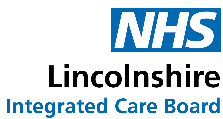 Application for Prepayment Prescriptions for Care LeaversI consent to Lincolnshire ICB using my personal details to purchase a prepayment certificate for prescriptions and monitoring purposes. (Once the certificate has been purchased your data will not be kept by the ICB, it will be deleted).I consent to Lincolnshire ICB contacting Barnardo’s if confirmation is required that I am a Care Leaver.Please email the completed form to: licb.careleavers@nhs.netFor Office use only:Prescription approved for: - 3 months/12 months, Signed ……………………………………………………Name ………………………………………………………………. Date	on behalf of Lincolnshire Integrated Care Board.First Name:Last Name:DOB:Address (current):Post Code:Email Address:* Needed as prepayment certificate will be emailed to you *Telephone Number:NHS Number (if known):General Practitioner (GP)General Practitioner (GP) AddressPost Code:Leaving Care Worker Contact Details:(Telephone Number):Which Local Authority looked after you:Name:Signature:Date: